دعاى حجحضرت بابأصلي عربي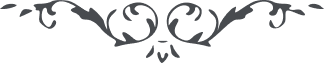 دعاى حج – من آثار حضرت نقطه اولى – بر اساس نسخه مجموعه صد جلدى، شماره 67، صفحه 176 – 177تذكر: اين نسخه كه ملاحظه ميفرمائيد عينا مطابق نسخه خطى تايپ گشته و هرگونه پيشنهاد اصلاحي در قسمت ملاحظات درباره اين اثر درج گرديده است.بسم الله الرحمن الرحيماشهد ان لا اله الا هو واشهد لمحمد وعلي وفاطمة والحسن والحسين وعلي ومحمد وجعفر وموسى وعلي ومحمد وعلي والحسن ومحمد صاحب الامر والخلف سلام الله عليهم كما اشار الله فيهم واشهد لشيعتهم كما شهد الكتاب وكفى بالله شهيدا ومن عنده علم الكتاب خبيرا ثم اعلم يا اخي الصفي المعتمد القوي ثبتك الرحمن في صراطه قل للذين يريدون الله كما علمهم الله في كتابه قل هو الله احدٌ الله الصمد لم يلد ولم يولد ولم يكن له كفوا احد وقل للذين جعلهم الله اهل المدينة ان لله عليكم حج البيت من استطاع اليه سبيلا وقل للذين جعلهم الله جعل المدينة ان الله قد قدر لكم السير فينا بقوله الحق سيروا فيها ليالي واياما امنين ومن كفر فان الله غني عن العالمين وقل للذين يظنون بالله ظن الجاهلية كبر مقتا عند الله ان تظنون ما لا تعلمون وذر الذين يلحدون في اسماء الله فسوف يلقونهم غيا جزاء بما كانوا يكذبون قد اكملت النعمة واظهرت القدرة واتممت الحجة في هذه الورقة باذن الله بارئي هو الذي لا اله الا هو لا شرقية ولا غربية فمن شاء فليؤمن ومن شاء فليكفر وان الله قد بشر للمطيعين لتلك الكلمة اطعني اجعلك مثلي وان الله لا يخلف الميعاد